ASTREE  GRIMPE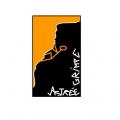 Attestation santé pour le renouvellement de la licence FFMEJe soussigné M/MmeNom :.............................................................Prénom………………………………………………………………en ma qualité de représentant légal  de ….............................................................................. atteste, qu'il / elle   a renseigné le questionnaire de santé précisé à l'annexe II-23 du code du sport  et avoir répondu par   la négative à l’ensemble des rubriques. A:............................ Le : ........................................................ Signature